Ministryof Science and Higher EducationoftheRussianFederation FederalStateAutonomousEducationalInstitutionofHigherEducation«Ural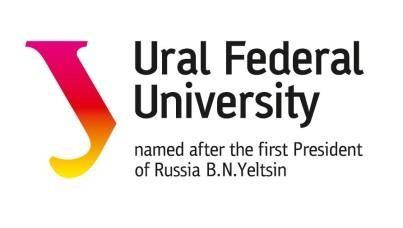 FederalUniversitynamedafterthefirstPresidentofRussia B.N.Yeltsin» (UrFU)19 Mira St., Yekaterinburg, Russia, 620002, fax:+7(343)375-97-78;tel.:+7(343)374-38-84; contact-center: +7 (343) 375-44-44,8-800-100-50-44 e-mail: rector@urfu.ru,www.urfu.ruLIST OF COURSES IN ENGLISH FOR EXCHANGE STUDENTS ACADEMIC YEAR 2023-2024Contact details:Ms. Natalia Kovaleva, institutional academic mobility coordinator, n.e.kovaleva@urfu.ru, +7 (343) 375-46-27Please note that courses below are preliminary and therefore subject to changeUral Institute of HumanitiesInternational RelationsMaster Program – Global and Regional Security and Conflict ManagementRussian as a foreign languageGraduate School of Economics and ManagementMaster’s programmes in English available for exchange upon requestCourse nameECTSSemester(s)Fall (ECTS)Spring (ECTS)LevelProfessional Communication Language12Fall, Spring66MasterMegatrends and Global Issues4Fall4MasterGlobal and Regional Security3Spring3MasterDiplomacy Practice3Fall3-MasterRegional organizations of the post-Soviet area3Fall3-MasterEducational Internship, research work (obtaining skills of research work)151,2,396MasterInternship, research work (on the topic of final qualification work)124-12MasterCourse nameCourse nameECTSECTSSemesterSemesterLevelLevelWriting practice4Fall/SpringBachelor/MasterListening2Fall/SpringBachelor/MasterPractical grammar4Fall/SpringBachelor/Master1 Speech practice4Fall/SpringBachelor/Master1 Analytical reading4Fall/SpringBachelor/Master1 Practical phonetics2Fall/SpringBachelor/MasterRussian literature2Fall/SpringBachelor/MasterCulture-oriented linguistics2Fall/SpringBachelor/MasterCourse nameECTSSemesterLevelInternational Economics and BusinessInternational Economics and BusinessInternational Economics and BusinessInternational Economics and BusinessRussian Economic Outlook and Global partners3FallBachelorEconometrics-23FallBachelorPublic Economics3FallBachelorExperimental Economics3FallBachelorModels and Methods of International Macroeconomics4FallBachelorInternational Financial Management4FallBachelorEconomics of FDI4FallBachelorCorporate Social Responsibility3FallBachelorInternational Logistics3FallBachelorInternational Business Operations3FallBachelorInternational Financial Reporting Standards3FallBachelorTax Management3FallBachelorRussian for Foreigners4Fall,SpringBachelorWorld Economy and International Relations3SpringBachelorBusiness communications3SpringBachelorInternational Business Planning3SpringBachelorInternational Monetary Relations3SpringBachelorInternational Business4SpringBachelorInternational Marketing4SpringBachelorInternational Trade Theory4SpringBachelorStrategic Market Analysis3SpringBachelorStrategic Management3SpringBachelorCorporate Governance3SpringBachelorInternational Trade Law3SpringBachelorApplied and International EconomicsApplied and International EconomicsApplied and International EconomicsApplied and International EconomicsInternational trade: theory and policy5FallMasterSpatial and regional economy models3SpringMasterEconometrics (advanced level)5SpringMasterSustainable development and international business strategies3SpringMasterForeign direct investment analysis models3SpringMasterInternational ManagementInternational ManagementInternational ManagementInternational ManagementManagerial economics3FallMasterResearch methods in management3FallMasterOrganizational behavior3FallMasterTime series analysis3FallMasterManagement History and Methodology3FallMasterF3 Financial Accounting3FallMasterModeling and optimization of business processes3FallMasterBusiness Negotiations3FallMasterProject Management (advanced level)3FallMasterCorporate Governance and Finance3FallMasterRisk-management (advanced level)3FallMasterGlobal Drivers of Business Models Transformation3FallMasterGlobal Market Conditions3FallMasterInternational logistics (advanced level)3FallMasterF5 Performance Management3FallMasterF8 Audit3FallMasterF6 Taxation3FallMasterF9 Financial Management3FallMasterModern Strategic Analysis3SpringMasterEffective Leadership3SpringMasterSustainable Development3SpringMasterF2 Management Accounting4SpringMasterCorporate Finance4SpringMasterF7 International Financial Reporting Standards4SpringMasterF4 Corporate Law3SpringMasterPractical Aspects of Foreign Trade3SpringMasterProcurement techniques3SpringMasterGlobal supply chain management3SpringMasterDerivatives3SpringMasterCompany Valuation and Value-Based Management3SpringMasterDigital Technologies for Business Management3SpringMasterInternational Trade and Logistic Relations of RegionsInternational Trade and Logistic Relations of RegionsInternational Trade and Logistic Relations of RegionsInternational Trade and Logistic Relations of RegionsCorporate logistics3FallMasterInternational trade3FallMasterInternational Internet Communications3FallMasterPersonal Communications3FallMasterScientific Research Methodology4FallMasterScientific Knowledge Transfer4FallMasterLanguage communication (elective)3FallMasterInternet Marketing (elective)3FallMasterInternational Marketing (elective)3FallMasterAdvertising management (elective)3FallMasterCorporate Finance (elective)3FallMasterShort term financial management (elective)3FallMasterInternational Financial Accounting Systems (elective)3FallMasterBusiness Modeling in International Business3SpringMasterLegal Forms of International Business3SpringMasterInternational Business Communications4SpringMasterInternational Marketing Communications4SpringMasterSmart cities (elective)1SpringMasterFinancial analysis of foreign economic activity3SpringMasterFinance in International Business3SpringMasterFinance in the field of international trade3SpringMasterPR and Advertising in International CommunicationsPR and Advertising in International CommunicationsPR and Advertising in International CommunicationsPR and Advertising in International CommunicationsPlanning and implementation of advertising and public relations campaigns3FallMasterCommunication theory4FallMasterTechnologies of advertising and public relations in various fields4FallMasterManagement of the advertising and public relations agency and the organization's advertising and public relations service3FallMasterInternational Internet Communications3FallMasterPersonal Communications3FallMasterScientific Research Methodology4FallMasterScientific Knowledge Transfer4FallMasterStrategies for studying individual and group behavior4FallMasterPublic opinion management technologies4FallMasterGeobranding3FallMasterBusiness communications in the field of international business3SpringMasterInternational Marketing Communications4SpringMasterInternational Public Relations3SpringMasterLegal aspects of international communications3SpringMasterPublic opinion management technologies4SpringMasterCommunications in different types of societies3SpringMasterCorporate culture4SpringMasterBrand visual communications (elective)4SpringMaster1.Artificial Intelligence for Power Industry Applications1.2.Chemistry and Physics of New Functional Materials2.3.Energy for Smart Cities3.4.Foreign Languages and Cultures in The Global World4.5.High Performance SportInternational Human Resource ManagementInternational Human Resource ManagementInternational Human Resource Management5.6.International Human Resource Management6.7.International Management7.8.International Trade and Logistic Relations of Regions8.9.IT Innovations in Business9.10.Mechanical Engineering and Equipment DesignMechanical Engineering and Equipment Design11.PR & Advertising in International CommunicationsPR & Advertising in International Communications12.Practical Artificial IntelligencePractical Artificial Intelligence